Prahladrai Dalmia Lions College of Commerce & Economics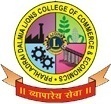 Sunder Nagar, Malad (West), Mumbai, 400 064Date:-01stAugust, 2017NOTICEWomen Development Cell has taken an initiative to donate Sanitary Napkins to the needy, ‘Give Pads, Give Hygiene.’All girl students are requested to kindly come forward and do the same by handing over the pads to class CR (Girl) till October end.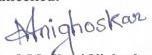 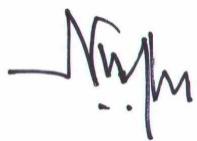 Ms. Madhavi Nighoskar				Dr. N.N.PandeyVice-Principal & HOD-Eco/FC			Principal								Prahladrai Dalmia Lions College of Commerce & EconomicsSunder Nagar, Malad (West), Mumbai, 400 064Date:- 20th December, 2021NOTICEDepartment of Economics & Foundation Course with Women Development Cell has taken an initiative to donate Sanitary Napkins to the needy, ‘Give Pads, Give Hygiene.’All  students are requested to kindly come forward and do the same by handing over the pads to class CR  till March end.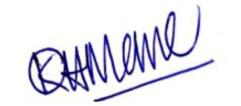 Ms. Madhavi Nighoskar				Dr. Kiran ManeVice-Principal & HOD-Eco/FC			I/C Principal								